Publicado en Madrid el 16/04/2019 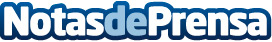 Madrid reunirá a las mujeres más brillantes el 28 y 29 de mayo en el Teatro AlcázarBajo el título 21 Mentes Brillantes, 21 Minutos, 21 Mujeres, el IX Congreso Mentes Brillantes vuelve a Madrid con la intención de visualizar referentes femeninos en todos los campos del conocimientoDatos de contacto:José HenríquezDirector de información913396898Nota de prensa publicada en: https://www.notasdeprensa.es/madrid-reunira-a-las-mujeres-mas-brillantes-el Categorias: Madrid Eventos Innovación Tecnológica Otras ciencias http://www.notasdeprensa.es